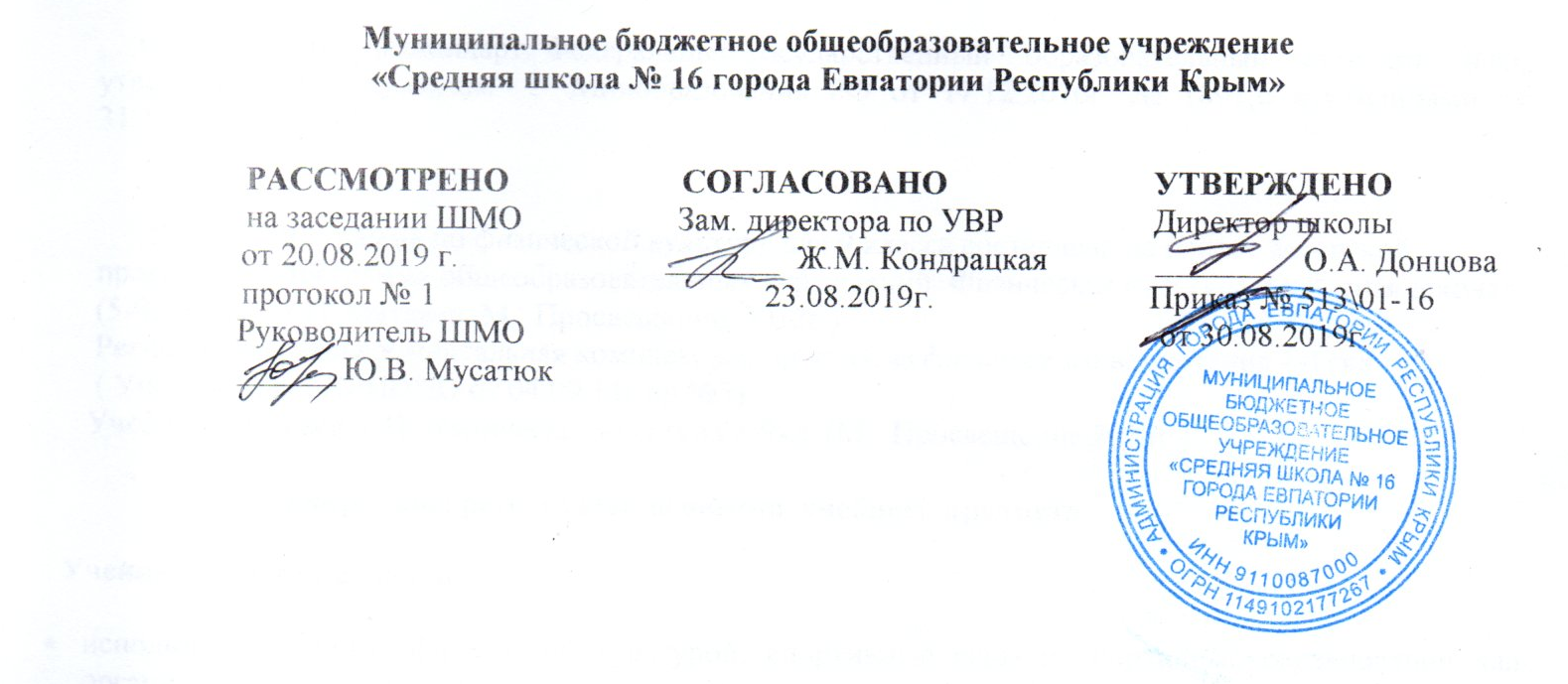 РАБОЧАЯ ПРОГРАММА по физической культуредля 5-А,5-Б класса    на 2019- 2020 учебный год                                                                                                         Составитель  программы:                                                                                                       Болдырева  Лина Михайловна                                                                                       ( учитель физкультуры первой категории)                                                               г. Евпатория 2019  Образовательный стандарт:Федеральный государственный образовательный стандарт НОО, утвержденный приказом  Минобразования  от 06.10.2009г. № 373 (с изменениями  от 31.12.2015г. № 1576      Рабочая  программа  по физической культуре для 5 класса составлена на основе       авторской  программы:       - Комплексная программа физического воспитания учащихся.1-11кл.(Лях В.И., Зданевич А.А.         М.:   Просвещение, 2012г.);       - Региональная экспериментальная комплексная программа физического воспитания 1-11кл.        (Огаркова А.В., Пищаева О.А., Вареников А.М.; Ученый Совет КРИППО от 04.09.14г.пр.№5).      - Учебник: Лях В.И. Физическая культура.1-4кл. (М.,Просвещение,2014г.);                          Планируемые результаты   освоения  учебного предмета      Ученик  5 класса научится:  ориентироваться в понятиях «физическая культура», «режим дня»; характеризовать роль и значение утренней зарядки, физкультминуток и физкультпауз, уроков физической культуры, закаливания, прогулок на свежем воздухе, подвижных игр, занятий спортом для укрепления здоровья, развития основных систем организма;  раскрывать на  примерах (из истории, в том числе родного края, или из личного опыта) положительное влияние занятий физической культурой на физическое, личностное и социальное развитие;  ориентироваться в понятии «физическая подготовка», характеризовать основные физические качества (силу, быстроту,  выносливость, координацию, гибкость) и различать их между собой;  организовывать места занятий физическими упражнениями и подвижными играми (как в помещении, так и на открытом воздухе), соблюдать правила поведения и предупреждения травматизма во время занятий физическими упражнениями.  отбирать и выполнять комплексы упражнений для утренней зарядки и физкультминуток в соответствии с изученными правилами; организовывать и проводить подвижные игры и соревнования во время отдыха на открытом воздухе и в помещении (спортивном зале и местах рекреации), соблюдать правила взаимодействия с игроками; измерять показатели физического развития (рост, масса) и физической подготовленности (сила, быстрота, выносливость, гибкость), вести систематические наблюдения за их динамикой.  выполнять  упражнения по коррекции и профилактике нарушения зрения и осанки, упражнения на развитие физических качеств (силы, быстроты, выносливости, координации, гибкости); оценивать величину нагрузки (большая, средняя, малая) по частоте пульса (с помощью специальной таблицы); выполнять тестовые упражнения на оценку динамики индивидуального развития основных физических качеств; выполнять организующие строевые команды и приѐмы; выполнять акробатические упражнения (кувырки, стойки, перекаты);выполнять гимнастические упражнения на спортивных снарядах (перекладина, брусья, гимнастическое бревно); выполнять легкоатлетические упражнения (бег, прыжки, метания и броски мяча разного веса и объема); выполнять игровые действия и упражнения из подвижных игр разной функциональной направленности. Ученик 5 класса  получит возможность научиться: выявлять связь занятий физической культурой с трудовой и оборонной деятельностью; характеризовать роль и значение режима дня в сохранении и укреплении здоровья; планировать и корректировать режим дня с учѐтом своей учебной и внешкольной деятельности, показателей своего здоровья, физического развития и физической подготовленности. составлять  режим дня, комплексы утренней гимнастики, физкультминуток, общеразвивающих упражнений для индивидуальных занятий, результатов наблюдений за динамикой основных показателей физического развития и физической подготовленности; целенаправленно отбирать физические упражнения для индивидуальных занятий по развитию физических качеств; выполнять простейшие приѐмы оказания доврачебной помощи при травмах и ушибах. сохранять правильную осанку, оптимальное телосложение; выполнять эстетически красиво гимнастические и акробатические комбинации; играть в баскетбол, футбол и волейбол по упрощенным правилам; выполнять тестовые нормативы по физической подготовке.       Личностные результаты:Формирование уважительного отношения к культуре других народов, во взаимодействии со сверстниками на принципах уважения и доброжелательности, взаимопомощи и сопереживания.Развитие мотивов учебной деятельности и личностный смысл учения, принятие и освоение социальной роли обучающего.Развитие этических чувств, доброжелательности, и эмоционально-нравственной отзывчивости, понимание и сопереживание других людей;Развитие навыков сотрудничества со сверстниками и взрослыми в разных социальных ситуациях, умение не создавать конфликты и находить выходы из сорных ситуаций.Развитие самостоятельности и личной ответственности за свои поступки на основе представлений о нравственных нормах, социальной справедливости и свободе.Формирование дисциплинированности, трудолюбия и упорства в достижении поставленных целей.Формирование установки на безопасный здоровый образ жизни.Метапредметные   результаты:Формирование умения планировать, контролировать и оценивать учебные действия в соответствии с поставленной задачей и условиями ее реализации.Определять наиболее эффективные способы достижения результата.Находить ошибки при выполнении учебных заданий, отбирать способы их исправления.Определение общей цели и путей ее достижения; умение договариваться о распределении функции и ролей в совместной деятельности; осуществлять взаимный контроль в совместной деятельности, адекватно оценивать собственное поведение и поведение окружающий;Готовность конструктивно разрешать по средствам учета интересов сторон и сотрудничества;Овладение начальными сведениями о сущности и особенностях объектов, процессов и явлений действительности в соответствии с содержанием конкретного предмета.Организовывать самостоятельную деятельность с учётом требований её безопасности, сохранности инвентаря и оборудования, организации места занятий.Оценивать красоту телосложения и осанки, сравнивать их с эталонными образцами.Управлять эмоциями при общении со сверстниками и взрослыми, сохранять хладнокровие, сдержанность, рассудительность.Технически правильно выполнять двигательные действия из базовых видов спорта, использовать их в игровой и соревновательной деятельности.Обеспечивать защиту и сохранность природы во время активного отдыха и занятий физической культурой.       Предметные результаты:Формирование первоначальных представлений о значении физической культуры для укрепления здоровья человека (физического, социального, и психического), о ее позитивном влиянии на развитие человека (физическая, интеллектуальная, эмоциональная, социальная), о физической культуре и здоровье как факторах успешной учебы и социализации.Бережно обращаться с инвентарём и оборудованием, соблюдать требования техники безопасности к местам проведения.Овладение умениями организовывать здоровье сберегающую жизнедеятельность (режим дня, утренняя зарядка, оздоровительные мероприятия, подвижные игры, и т.д.).Формирование навыка систематического наблюдения за своим физическим состоянием, величиной физических нагрузок, данными мониторинга здоровья (рост, масса тела и др.) показателями развития основных физических качеств (силы, быстроты, выносливости, координации, гибкости).Овладение умениями подавать строевые команды, вести подсчёт при выполнении общеразвивающих упражнений; Находить отличительные особенности в выполнении двигательного действия разными учениками, выделять отличительные признаки и элементы;Овладение умениями выполнять акробатические и гимнастические комбинации на необходимом техничном уровне, характеризовать признаки техничного исполнения;Овладение умениями выполнять технические действия из базовых видов спорта, применять их в игровой и соревновательной деятельности;Формирование навыка оказывать посильную помощь и моральную поддержку сверстникам при выполнении учебных заданий, доброжелательно и уважительно объяснять ошибки и способы их устранения.Овладение умениями организовывать и проводить со сверстниками подвижные игры и элементы соревнований, осуществлять их объективное судейство, взаимодействовать со сверстниками по правилам проведения подвижных игр и соревнований,Организовывать и проводить занятия физической культурой с разной целевой направленностью, подбирать для них физические упражнения и выполнять их с заданной дозировкой нагрузки.Овладение умениями в доступной форме объяснять правила (технику) выполнения двигательных действий, анализировать и находить ошибки, эффективно их исправлять.                 Структура   и   содержание   учебного предмета:Раздел:   ЛЕГКАЯ АТЛЕТИКА ( 29ч.):  17ч.-1четверть+ 12ч.- 4четверть                                                                Раздел:  ГИМНАСТИКА  С  ЭЛЕМЕНТАМИ  АКРОБАТИКИ  (23ч.)Раздел: СПОРТИВНЫЕ ИГРЫ: БАСКЕТБОЛ (15ч.-3четверть),  ВОЛЕЙБОЛ  (14ч.-3четверть)                Тематическое планирование                Календарно-тематическое планирование (5-А класса)Календарно-тематическое планирование (5-Б класса)Содержание учебного материалаТребования к уровню общеобразовательной подготовки учащихсяОсновы знаний  о физической культуре (на каждом уроке)Основы знаний  о физической культуре (на каждом уроке)Правила по ТБ. Двигательный режим дня. Гигиенические требования. Олимпийские игры современности. Навыки самоконтролявладеет: знаниями о правилах ТБ, правилах соревнований, об олимпийских играхвыполняет: режим дня, гигиенические требования;  ТБСпециальная физическая подготовка (на каждом уроке)Специальная физическая подготовка (на каждом уроке)Специальные упражнения для бега, прыжков, метаниявыполняет: специальные упражнения, для бега, прыжков, метания;  ТБОбщая физическая подготовка: Общая физическая подготовка: Бег(8ч.)(             Высокий старт. Бег с ускорением 10-15м.Бег с ускорением 30-40м. Челночный бег 3х10м, 4х9м;  бег 30м; бег 60м; повторный бег2х20,30м,2х60м   с  ускорением: равномерный бег до 6мин.; 200м-1000м;  Игры с бегом, эстафетывыполняет: бег 30м; бег 60м; повторный бег 2х20м,30м, 2х60м; челночный бег 3х10м, 4х9м; равномерный бег 6мин.; 200м - 1000м; ТБ играет: подвижные игры и эстафеты; Прыжки(5ч.)Прыжки(5ч.)Прыжки в длину с места; прыжок в длину с разбега способом «согнув ноги» (отталкивание,  приземление); выполняет: прыжок в длину с места; прыжок в длину с разбега; ТБМетание(4ч.)Метание(4ч.)Метание мяча в вертикальную и горизонтальную цели (9м); метание мяча на дальность в « коридор» 10м с разбега; подвижные игры с элементами метания.выполняет: метание мяча в цели; на дальность; правила безопасности Домашние задания (самостоятельные занятия)Домашние задания (самостоятельные занятия)Домашние задания: Комплекс  ОРУ	выполняет: комплекс  ОРУ           Раздел:  КРОССОВАЯ ПОДГОТОВКА (18ч.): 9ч.- 1четверть+ 9ч.- 4четверть           Раздел:  КРОССОВАЯ ПОДГОТОВКА (18ч.): 9ч.- 1четверть+ 9ч.- 4четверть           Раздел:  КРОССОВАЯ ПОДГОТОВКА (18ч.): 9ч.- 1четверть+ 9ч.- 4четвертьОсновы знаний  о физической культуре (на каждом уроке)Основы знаний  о физической культуре (на каждом уроке)Основы знаний  о физической культуре (на каждом уроке)Значение оздоровительного бега. Дыхание. Бег на средние и длинные дистанции . владеет: знаниями о правилах ТБ, правилах соревнований, о значении оздоровительного бега;выполняет: режим дня, гигиенические требования;  ТБвладеет: знаниями о правилах ТБ, правилах соревнований, о значении оздоровительного бега;выполняет: режим дня, гигиенические требования;  ТБСпециальная физическая подготовка (на каждом уроке)Специальная физическая подготовка (на каждом уроке)Специальная физическая подготовка (на каждом уроке) Специальные упражнения для бега, прыжков, метания; Общая физическая подготовка:общеразвивающие упражнения. Чередование ходьбы и бега до 6мин.; Равномерный бег 3-6мин.; бег с преодолением  простых препятствий; упражнения в висах и упорах; упражнения и броски набивного мяча 1кг из разных положений; Бег 500м-1000м. Подвижные игры: «Снайперы», «Мяч в воздухе», спортивные игры: мини- баскетбол;  мини-футбол;  эстафеты.выполняет: специальные упражнения для бега, прыжков, метания; общеразвивающие упражнения. Чередование ходьбы и бега до 6мин.; Равномерный бег 3-6мин.; бег с преодолением  простых препятствий; упражнения в висах и упорах; упражнения и броски набивного мяча 1кг из разных положений; Бег 500м-1000м. Подвижные игры; спортивные игры: мини- баскетбол;  мини-футбол;  эстафеты.выполняет: специальные упражнения для бега, прыжков, метания; общеразвивающие упражнения. Чередование ходьбы и бега до 6мин.; Равномерный бег 3-6мин.; бег с преодолением  простых препятствий; упражнения в висах и упорах; упражнения и броски набивного мяча 1кг из разных положений; Бег 500м-1000м. Подвижные игры; спортивные игры: мини- баскетбол;  мини-футбол;  эстафеты.Домашние задания (самостоятельные занятия)Домашние задания (самостоятельные занятия)Домашние задания (самостоятельные занятия)Домашние задания: Комплекс  ОРУ	Домашние задания: Комплекс  ОРУ	выполняет: комплекс  ОРУСодержание учебного материалаТребования к уровню общеобразовательной подготовки учащихсяТребования к уровню общеобразовательной подготовки учащихсяОсновы знаний о физической культуре (на каждом уроке)Основы знаний о физической культуре (на каждом уроке)Основы знаний о физической культуре (на каждом уроке)Правила безопасности.   Одежда и обувь для занятий. 
Закаливание. Режим дня, гигиена. Физическая культура как система регулярных занятий физическими упражнениями. Способы саморегуляции и самоконтроля. Страховка и самостраховка.Учащийся: владеет: знаниями о физической культуре; о физической нагрузке;   о профилактике травматизма. выполняет: режим дня,  утреннюю зарядку,  правила самоконтроля Учащийся: владеет: знаниями о физической культуре; о физической нагрузке;   о профилактике травматизма. выполняет: режим дня,  утреннюю зарядку,  правила самоконтроля Общефизическая подготовка (на каждом уроке)Общефизическая подготовка (на каждом уроке)Общефизическая подготовка (на каждом уроке)Построение в две шеренги, выполнение команд: «Становись!», «Равняйсь!», «Смирно!», «Вольно!»; повороты на месте: налево, направо и кругом. Общеразвивающие упражнения (упражнения на месте и в движении, без предмета  с предметами:  мячами, гимнастическими палками, скакалками); упражнения для формирования осанки и предупреждения плоскостопия. Построение в две шеренги, выполнение команд: «Становись!», «Равняйсь!», «Смирно!», «Вольно!»; повороты на месте: налево, направо и кругом. Общеразвивающие упражнения (упражнения на месте и в движении, без предмета  с предметами:  мячами, гимнастическими палками, скакалками); упражнения для формирования осанки и предупреждения плоскостопия. выполняет: строевые упражнения; комплексы общеразвивающих упражнений; соблюдает правила безопасности.Специальная физическая подготовка:  (на каждом уроке)Специальная физическая подготовка:  (на каждом уроке)Специальная физическая подготовка:  (на каждом уроке)Акробатические упражнения Акробатические упражнения Акробатические упражнения Кувырок вперед, назад перекатом, стойка на лопатках; мост  из и.п. лежа на спине; прыжки через скакалку.выполняет: простые акробатические и гимнастические комбинации; ТБ   играет: игры с элементами акробатики, выполняет: простые акробатические и гимнастические комбинации; ТБ   играет: игры с элементами акробатики, Висы и упорыВисы и упорыВисы и упорыВисы: вис на согнутых руках; подтягивание в висе; сгибание и разгибание рук в упоре лежа от пола, от скамейки. выполняет: висы и упоры,  соблюдает ТБвыполняет: висы и упоры,  соблюдает ТБЛазание. Упражнения на равновесиеЛазание. Упражнения на равновесиеЛазание. Упражнения на равновесиеПерелезание через препятствия, лазание по гимнастической лестнице, по канату. Ходьба приставными шагами по скамейке; повороты на носках и на одной ноге; приседания и переход в упор присев, упор стоя на коленях, сед. Повороты прыжком на 90о.выполняет: лазание, упражнения на равновесие, ТБ   выполняет: лазание, упражнения на равновесие, ТБ   Опорный прыжокОпорный прыжокОпорный прыжокОпорные прыжки на горку из гимнастических матов, вскок в упор стоя на коленях и соскок взмахом руквыполняет: опорный прыжок,  самостраховкавыполняет: опорный прыжок,  самостраховкаДомашние задания (самостоятельные занятия)Домашние задания (самостоятельные занятия)Домашние задания (самостоятельные занятия)Домашние задания: Комплекс  ОРУ	выполняет: комплекс  ОРУвыполняет: комплекс  ОРУСодержание учебного материалаТребования к уровню общеобразовательной подготовки учащихсяОсновы знаний (на каждом уроке)Основы знаний (на каждом уроке)Название и правила подвижных, народных и спортивных игр, инвентарь, оборудование, организация, правила поведения.Учащийся: владеет: названием и правилами игр; соблюдают ТБПодвижные игры на основе  спортивных игр  (24ч.) :  Подвижные игры на основе  спортивных игр  (24ч.) :  Баскетбол (15 ч.)выполняет: ловлю, передачи, ведение, броски мяча; правила игры; техника безопасности.Передача  мяча (снизу, от груди, от плеча) и ловля  мяча на месте и в движении (низко летящего и летящего на уровне головы); ведение мяча на месте и в движении; броски мяча 2-мя руками стоя на месте (мяч снизу, от груди, сзади за головой); бросок мяча от груди на месте в щит, цель, в кольцо; эстафеты с мячами; игра в баскетбол по упрощённым правилам («стрит-бол»); подвижные игры. выполняет: ловлю, передачи, ведение, броски мяча; правила игры; техника безопасности.Волейбол ( 14ч.)Волейбол ( 14ч.)Подбрасывание и подача мяча2-мя руками; прием- передача мяча снизу и сверху 2-мя руками; нижняя прямая подача; передача мяча через сетку (передача 2-мя руками сверху, кулаком снизу); передача мяча в парах на месте и в движении правым (левым) боком; эстафеты с мячом; игра в «Мяч в воздухе» по упрощённым правилам, «Снайперы», «Пионербол»выполняет: подбрасывание, подача, прием, передача мяча; правила игры, техника безопасностиДомашние задания (самостоятельные занятия)Домашние задания (самостоятельные занятия)Домашние задания: Комплекс , ОРУ	выполняет: комплекс  ОРУ№ раздела и темыНаименование разделов и темКол-во часовКонтроль (тесты,  учебные нормативы)№ раздела и темыНаименование разделов и темКол-во часовКонтроль (тесты,  учебные нормативы)            1.Легкая атлетика         297            2.Кроссовая подготовка        212            3.Гимнастика с элементами акробатики         239            4. Спортивные игры: баскетбол волейбол         29        15          14             6             6Итого      102№ п/п№ п/п        Дата        Дата        Дата        Дата        Дата                             Тема урокапланФактпланпланФактФактФакт            Раздел: Легкая атлетика (17ч.)102.0902.09Инструктаж по ТБ .История развития легкой атлетики 204.0904.09ТБ. Спринтерский бег306.0906.09ТБ. Эстафетный бег409.0909.09ТБ. Повторный бег 2х30м.511.0911.09ТБ. Повторный бег 2х60м.613.0913.09ТБ. Бег на скорость 30 м716.0916.09ТБ. Бег на  скорость 60м.  818.0918.09ТБ. Челночный бег920.0920.09ТБ.  Прыжок в длину с места1023.0923.09ТБ. Прыжок в длину способом «согнув ноги».1125.0925.09ТБ. Прыжок в длину с места1227.0927.09ТБ. . Прыжок в длину с места1330.0930.09ТБ. . Прыжок в длину с разбега1402.1002.10ТБ. Бросок теннисного мяча на дальность1504.1004.10ТБ. Бросок теннисного мяча на дальность1607.1007.10ТБ. Бросок теннисного мяча на дальность 1709.1009.10ТБ. Бросок теннисного мяча на дальность                        Раздел:  Кроссовая подготовка (9 ч.)                       Раздел:  Кроссовая подготовка (9 ч.)                       Раздел:  Кроссовая подготовка (9 ч.)                       Раздел:  Кроссовая подготовка (9 ч.)                       Раздел:  Кроссовая подготовка (9 ч.)                       Раздел:  Кроссовая подготовка (9 ч.)                       Раздел:  Кроссовая подготовка (9 ч.)1811.1011.10Инструктаж ТБ. Равномерный бег до 6-8 минИнструктаж ТБ. Равномерный бег до 6-8 мин1914.1014.10ТБ. Равномерный бег до 10 мин. ТБ. Равномерный бег до 10 мин. 2016.1016.10ТБ. Равномерный бег до 12 мин. ТБ. Равномерный бег до 12 мин. 2118.1018.10ТБ. Равномерный бег до 14 мин. 2221.1021.10ТБ.  Равномерный бег до 15 мин. 2323.1023.10ТБ.  Равномерный бег до 16мин. 2425.1025.10ТБ Равномерный бег 500м.2528.1028.10ТБ. Равномерный бег  1000м.  2630.1030.10ТБ. Равномерный бег 2000м.                                Раздел: Гимнастика  с основами  акробатики (23ч.)                                Раздел: Гимнастика  с основами  акробатики (23ч.)                                Раздел: Гимнастика  с основами  акробатики (23ч.)                                Раздел: Гимнастика  с основами  акробатики (23ч.)                                Раздел: Гимнастика  с основами  акробатики (23ч.)                                Раздел: Гимнастика  с основами  акробатики (23ч.)                                Раздел: Гимнастика  с основами  акробатики (23ч.)                                Раздел: Гимнастика  с основами  акробатики (23ч.)2706.1106.11Инструктаж ТБ. Кувырок вперёд, назад. 2808.1108.11ТБ. Кувырок вперёд, назад, стойка на лопатках. 2911.1111.11ТБ.  Кувырок вперёд, назад, стойка на лопатках.3013.1113.11ТБ.  Два кувырка вперед слитно. «Мост из положения лежа      3115.1115.11ТБ. Выполнение комбинации из разученных элементов    3218.1118.11ТБ. Выполнение комбинации из разученных элементов.3320.1120.11ТБ. Выполнение комбинации из разученных элементов.3422.1122.11ТБ Вис  присев, вис лежа                                                           3525.1125.11ТБ. Вис  присев. вис лежа                                                                                                               3627.1127.11ТБ. Выполнение подтягивания в висе.                                                            3729.1129.11ТБ. Выполнение подтягивания в висе.3802.1202.12ТБ. Лазание по канату 3904.1204.12ТБ. Лазание по канату 4006.1206.12ТБ. Лазание по канату  4109.1209.12ТБ.   Опорный прыжок 4211.1211.12ТБ.   Опорный прыжок 4313.1213.12ТБ.  Опорный прыжок .4416.1216.12ТБ.  Опорный прыжок 4518.1218.12ТБ. Упражнения на гимнастической скамейке4620.1220.12ТБ. Упражнения на гимнастической скамейке4723.1223.12ТБ. Упражнения на гимнастической скамейке4825.1225.12ТБ. Упражнения на гимнастической скамейке. 4927.1227.12ТБ. Упражнения на гимнастической скамейке.                                           Раздел: Спортивные игры (29 ч.)                                                      Баскетбол  (15ч.)                                          Раздел: Спортивные игры (29 ч.)                                                      Баскетбол  (15ч.)                                          Раздел: Спортивные игры (29 ч.)                                                      Баскетбол  (15ч.)                                          Раздел: Спортивные игры (29 ч.)                                                      Баскетбол  (15ч.)                                          Раздел: Спортивные игры (29 ч.)                                                      Баскетбол  (15ч.)                                          Раздел: Спортивные игры (29 ч.)                                                      Баскетбол  (15ч.)                                          Раздел: Спортивные игры (29 ч.)                                                      Баскетбол  (15ч.)                                          Раздел: Спортивные игры (29 ч.)                                                      Баскетбол  (15ч.)5010.0110.01Инструктаж ТБ Передача и ловля мяча. двумя руками на месте5113.0113.01ТБ. Передача   и ловля мяча. двумя руками на месте5215.0115.01ТБ. Передача   и ловля мяча. двумя руками на месте 5317.0117.01ТБ. Передача   и ловля мяча. двумя руками на месте 5420.0120.01ТБ. Передача   и ловля мяча двумя руками на месте.  5522.0122.01ТБ. Ведение мяча на месте и   в движении. 5624.0124.01ТБ. Ведение мяча на месте и   в движении. 5727.0127.01ТБ. Ведение мяча на месте и   в движении. 5829.0129.01ТБ. Броски мяча 2-мя руками стоя на месте. 5931.0131.01ТБ. Броски мяча 2-мя руками после ведения.6003.0203.02ТБ. Броски мяча 2-мя руками в движении.6105.0205.02ТБ. Бросок мяча в цель. 6207.0207.02ТБ. Броски мяча в кольцо   6310.0210.02ТБ. Игра « Стрит –бол»6412.0212.02ТБ. Игра « Стрит –бол»                                                      Волейбол (14ч.)                                                     Волейбол (14ч.)                                                     Волейбол (14ч.)                                                     Волейбол (14ч.)                                                     Волейбол (14ч.)                                                     Волейбол (14ч.)                                                     Волейбол (14ч.)                                                     Волейбол (14ч.)6514.0214.02 Инструктаж по ТБ.  Стойки и передвижения игрока            6617.0217.02ТБ. Подбрасывание и подача мяча 2-мя руками сверху6719.0219.02ТБ. Подбрасывание и подача мяча 2-мя руками сверху  6821.0221.02ТБ. Прием - передача мяча   2-мя руками сверху6924.0224.02ТБ. Прием - передача мяча   2-мя руками сверху 7026.0226.02ТБ. Прием - передача мяча   2-мя руками. 7128.0228.02ТБ. Прием - передача мяча    2-мя руками. снизу7202.0302.03ТБ. Прием - передача мяча    2-мя руками снизу7304.03ТБ. Передача мяча через сетку.7406.03ТБ. Передача мяча через сетку. 7509.03ТБ. Передача мяча через сетку.7611.03ТБ. Передача мяча через сетку.7713.03 ТБ Игра «Пионербол»7816.03ТБ Игра «Пионербол»                                 Раздел:  Кроссовая подготовка  (12ч.)                                 Раздел:  Кроссовая подготовка  (12ч.)                                 Раздел:  Кроссовая подготовка  (12ч.)                                 Раздел:  Кроссовая подготовка  (12ч.)                                 Раздел:  Кроссовая подготовка  (12ч.)                                 Раздел:  Кроссовая подготовка  (12ч.)                                 Раздел:  Кроссовая подготовка  (12ч.)                                 Раздел:  Кроссовая подготовка  (12ч.)7923.0323.03Инструктаж по ТБ Терминологиякроссового бега8025.0325.03ТБ.  Бег с  преодолением препятствий                          8127.0327.03ТБ. Бег с  преодолением препятствий             8230.0330.03ТБ. Бег  с  преодолением препятствий       8301.0401.04ТБ Равномерный бег 500м.8403.0403.04ТБ Равномерный бег 500м.8506.0406.04ТБ. Равномерный бег до 10мин.   8608.0408.04ТБ. Равномерный бег до 10мин.   8710.0410.04ТБ. Равномерный бег до 12мин 8813.0413.04ТБ. Равномерный бег до 14 мин. 8915.0415.0415.04ТБ. Равномерный бег до 1000м9017.0417.0417.04ТБ.     Бег 2000м.                                                     Раздел: Легкая атлетика (12ч.)                                                  Раздел: Легкая атлетика (12ч.)                                                  Раздел: Легкая атлетика (12ч.)                                                  Раздел: Легкая атлетика (12ч.)                                                  Раздел: Легкая атлетика (12ч.)                                                  Раздел: Легкая атлетика (12ч.)                                                  Раздел: Легкая атлетика (12ч.)                                                  Раздел: Легкая атлетика (12ч.)9120.0420.04Инструктаж ТБ. Спринтерский бег9222.0422.04ТБ. Эстафетный бег9324.0424.04ТБ. Повторный бег9427.0427.04ТБ.  Бег на скорость 30м9529.0429.04ТБ.  Бег на скорость 60м9606.0506.05ТБ. Бег на скорость 200 м.9708.0508.05ТБ. Бег на скорость 300 м. 9811.0511.05ТБ. Бег на скорость 500 м.9913.0513.05ТБ. Прыжок в длину 10015.0515.05ТБ. Прыжок в длину способом «согнув ноги».10118.0518.05ТБ. Прыжок в длину способом «согнув ноги».10220.0520.05ТБ. Бросок теннисного мяча на дальность№ п/п№ п/п        Дата        Дата        Дата        Дата        Дата                             Тема урокапланФактпланпланФактФактФакт            Раздел: Легкая атлетика (17ч.)103.0903.09Инструктаж по ТБ .История развития легкой атлетики 204.0904.09ТБ. Спринтерский бег306.0906.09ТБ. Эстафетный бег410.0910.09ТБ. Повторный бег 2х30м.511.0911.09ТБ. Повторный бег 2х60м.613.0913.09ТБ. Бег на скорость 30 м717.0917.09ТБ. Бег на  скорость 60м.  818.0918.09ТБ. Челночный бег920.0920.09ТБ. Прыжок в длину с места1024.0924.09ТБ. Прыжок в длину с места1125.0925.09ТБ.  Прыжок в длину с места1227.0927.09ТБ. Прыжок в длину с разбега1301.1001.10ТБ. Бросок теннисного мяча на дальность1402.1002.10ТБ. Бросок теннисного мяча на дальность1504.1004.10ТБ. Бросок теннисного мяча на дальность1608.1008.10ТБ. Бросок теннисного мяча на дальность 1709.1009.10ТБ. Бросок теннисного мяча на дальность                        Раздел:  Кроссовая подготовка (9 ч.)                       Раздел:  Кроссовая подготовка (9 ч.)                       Раздел:  Кроссовая подготовка (9 ч.)                       Раздел:  Кроссовая подготовка (9 ч.)                       Раздел:  Кроссовая подготовка (9 ч.)                       Раздел:  Кроссовая подготовка (9 ч.)                       Раздел:  Кроссовая подготовка (9 ч.)1811.1011.10Инструктаж ТБ. Равномерный бег до 6-8 минИнструктаж ТБ. Равномерный бег до 6-8 мин1915.1015.10ТБ. Равномерный бег до 10 мин. ТБ. Равномерный бег до 10 мин. 2016.1016.10ТБ. Равномерный бег до 12 мин. ТБ. Равномерный бег до 12 мин. 2118.1018.10ТБ. Равномерный бег до 14 мин. 2222.1022.10ТБ.  Равномерный бег до 15 мин. 2323.1023.10ТБ.  Равномерный бег до 16мин. 2425.1025.10ТБ Равномерный бег 500м.2529.1029.10ТБ. Равномерный бег  1000м.  2630.1030.10ТБ. Равномерный бег 2000м.                                Раздел: Гимнастика  с основами  акробатики (23ч.)                                Раздел: Гимнастика  с основами  акробатики (23ч.)                                Раздел: Гимнастика  с основами  акробатики (23ч.)                                Раздел: Гимнастика  с основами  акробатики (23ч.)                                Раздел: Гимнастика  с основами  акробатики (23ч.)                                Раздел: Гимнастика  с основами  акробатики (23ч.)                                Раздел: Гимнастика  с основами  акробатики (23ч.)                                Раздел: Гимнастика  с основами  акробатики (23ч.)2706.1106.11Инструктаж ТБ. Кувырок вперёд, назад. 2808.1108.11ТБ. Кувырок вперёд, назад, стойка на лопатках. 2912.1112.11ТБ.  Кувырок вперёд, назад, стойка на лопатках.3013.1113.11ТБ.  Два кувырка вперед слитно. «Мост из положения лежа      3115.1115.11ТБ. Выполнение комбинации из разученных элементов    3219.1119.11ТБ. Выполнение комбинации из разученных элементов.3320.1120.11ТБ. Выполнение комбинации из разученных элементов.3422.1122.11ТБ Вис  присев , вис лежа                                                           3525.1125.11ТБ. Вис  присев , вис лежа                                                                                                               3626.1126.11ТБ. Выполнение подтягивания в висе.                                                            3729.1129.11ТБ. Выполнение подтягивания в висе.3803.1203.12ТБ. Лазание по канату 3904.1204.12ТБ. Лазание по канату 4006.1206.12ТБ. Лазание по канату  4110.1210.12ТБ.   Опорный прыжок 4211.1211.12ТБ.   Опорный прыжок 4313.1213.12ТБ.  Опорный прыжок .4417.1217.12ТБ.  Опорный прыжок 4518.1218.12ТБ. Упражнения на гимнастической скамейке4620.1220.12ТБ. Упражнения на гимнастической скамейке4724.1224.12ТБ. Упражнения на гимнастической скамейке4825.1225.12ТБ. Упражнения на гимнастической скамейке. 4927.1227.12ТБ. Упражнения на гимнастической скамейке.                                           Раздел: Спортивные игры (29 ч.)                                                      Баскетбол  (15ч.)                                          Раздел: Спортивные игры (29 ч.)                                                      Баскетбол  (15ч.)                                          Раздел: Спортивные игры (29 ч.)                                                      Баскетбол  (15ч.)                                          Раздел: Спортивные игры (29 ч.)                                                      Баскетбол  (15ч.)                                          Раздел: Спортивные игры (29 ч.)                                                      Баскетбол  (15ч.)                                          Раздел: Спортивные игры (29 ч.)                                                      Баскетбол  (15ч.)                                          Раздел: Спортивные игры (29 ч.)                                                      Баскетбол  (15ч.)                                          Раздел: Спортивные игры (29 ч.)                                                      Баскетбол  (15ч.)5010.0110.01Инструктаж ТБ Передача и ловля мяча. двумя руками на месте5114.0114.01ТБ. Передача   и ловля мяча. двумя руками на месте5215.0115.01ТБ. Передача   и ловля мяча. двумя руками на месте 5317.0117.01ТБ. Передача   и ловля мяча. двумя руками на месте 5421.0121.01ТБ. Передача   и ловля мяча двумя руками на месте.  5522.0122.01ТБ. Ведение мяча на месте и   в движении. 5624.0124.01ТБ. Ведение мяча на месте и   в движении. 5728.0128.01ТБ. Ведение мяча на месте и   в движении. 5829.0129.01ТБ. Броски мяча 2-мя руками стоя на месте. 5931.0131.01ТБ. Броски мяча 2-мя руками после ведения.6004.0204.02ТБ. Броски мяча 2-мя руками в движении.6105.0205.02ТБ. Бросок мяча в цель. 6207.0207.02ТБ. Броски мяча в кольцо   6311.0211.02ТБ.  Игра « Стрит – бол»6412.0212.02ТБ.  Игра « Стрит – бол»                                                      Волейбол (14ч.)                                                     Волейбол (14ч.)                                                     Волейбол (14ч.)                                                     Волейбол (14ч.)                                                     Волейбол (14ч.)                                                     Волейбол (14ч.)                                                     Волейбол (14ч.)                                                     Волейбол (14ч.)6514.0214.02 Инструктаж по ТБ.  Стойки и передвижения игрока            6618.0218.02ТБ. Подбрасывание и подача мяча 2-мя руками сверху6719.0219.02ТБ. Подбрасывание и подача мяча 2-мя руками сверху  6821.0221.02ТБ. Прием - передача мяча   2-мя руками сверху6925.0225.02ТБ. Прием - передача мяча   2-мя руками сверху 7026.0226.02ТБ. Прием - передача мяча   2-мя руками. 7128.0228.02ТБ. Прием - передача мяча    2-мя руками. снизу7203.0303.03ТБ. Прием - передача мяча    2-мя руками снизу7304.03ТБ. Передача мяча через сетку.7406.03ТБ. Передача мяча через сетку. 7510.03ТБ. Передача мяча через сетку.7611.03ТБ. Передача мяча через сетку.7713.03 ТБ. «Игра Волейбол»7817.03ТБ. «Игра Волейбол»                                 Раздел:  Кроссовая подготовка  (12ч.)                                 Раздел:  Кроссовая подготовка  (12ч.)                                 Раздел:  Кроссовая подготовка  (12ч.)                                 Раздел:  Кроссовая подготовка  (12ч.)                                 Раздел:  Кроссовая подготовка  (12ч.)                                 Раздел:  Кроссовая подготовка  (12ч.)                                 Раздел:  Кроссовая подготовка  (12ч.)                                 Раздел:  Кроссовая подготовка  (12ч.)7924.0324.03Инструктаж по ТБ Терминологиякроссового бега8025.0325.03ТБ.  Бег с  преодолением препятствий                          8127.0327.03ТБ. Бег с  преодолением препятствий             8231.0331.03ТБ. Бег  с  преодолением препятствий       8301.0401.04ТБ Равномерный бег 500м.8403.0403.04ТБ Равномерный бег 500м.8507.0407.04ТБ. Равномерный бег до 10мин.   8608.0408.04ТБ. Равномерный бег до 10мин.   8710.0410.04ТБ. Равномерный бег до 12мин 8814.0414.04ТБ. Равномерный бег до 14 мин. 8915.0415.0415.04ТБ. Равномерный бег до 1000м9017.0417.0417.04ТБ.     Бег 2000м.                                                     Раздел: Легкая атлетика (12ч.)                                                  Раздел: Легкая атлетика (12ч.)                                                  Раздел: Легкая атлетика (12ч.)                                                  Раздел: Легкая атлетика (12ч.)                                                  Раздел: Легкая атлетика (12ч.)                                                  Раздел: Легкая атлетика (12ч.)                                                  Раздел: Легкая атлетика (12ч.)                                                  Раздел: Легкая атлетика (12ч.)9121.0421.04Инструктаж ТБ. Спринтерский бег9222.0422.04ТБ. Эстафетный бег9324.0424.04ТБ. Повторный бег9428.0428.04ТБ.  Бег на скорость 30м9529.0429.04ТБ.  Бег на скорость 60м9606.0506.05ТБ. Бег на скорость 200 м.9708.0508.05ТБ. Бег на скорость 300 м. 9812.0512.05ТБ. Бег на скорость 500 м.9913.0513.05ТБ. Прыжок в длину 10015.0515.05ТБ. Прыжок в длину способом «согнув ноги».10119.0519.05ТБ. Прыжок в длину способом «согнув ноги».10220.0520.05ТБ. Бросок теннисного мяча на дальность